Конец формы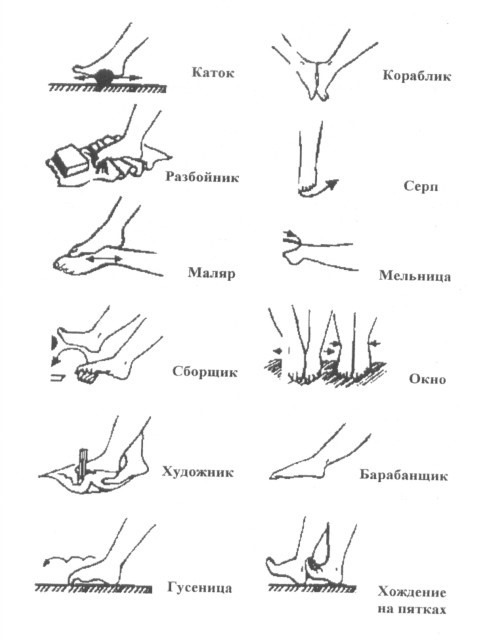 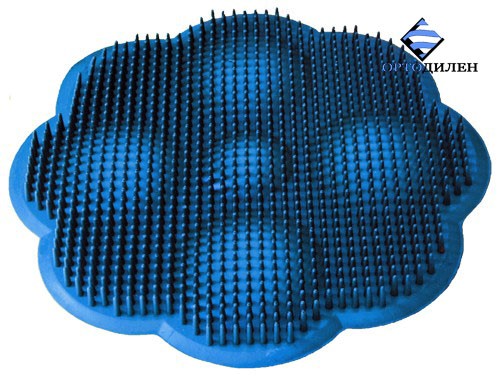 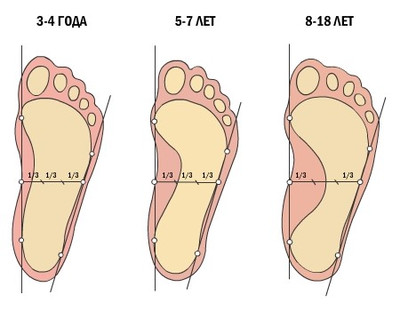 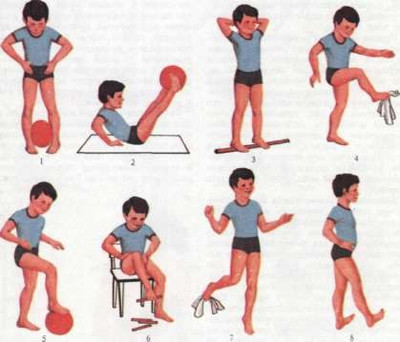 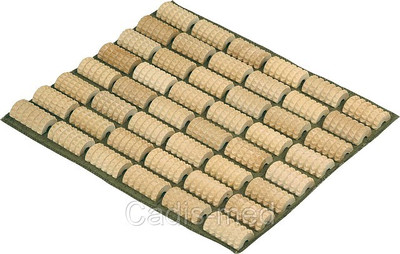 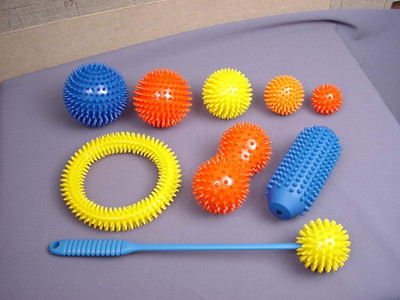 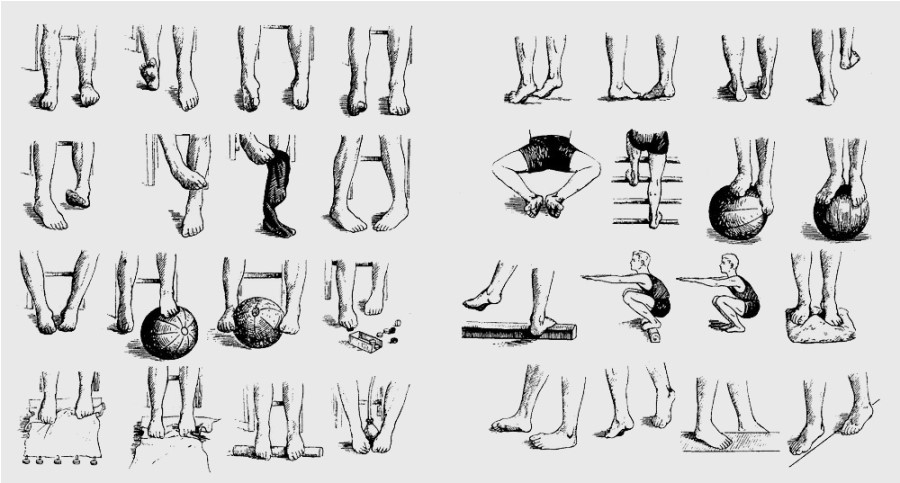 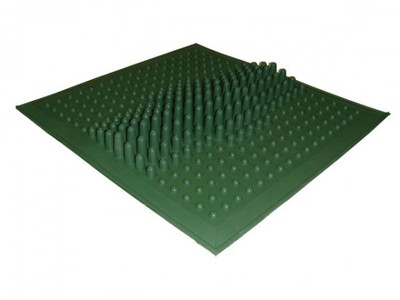 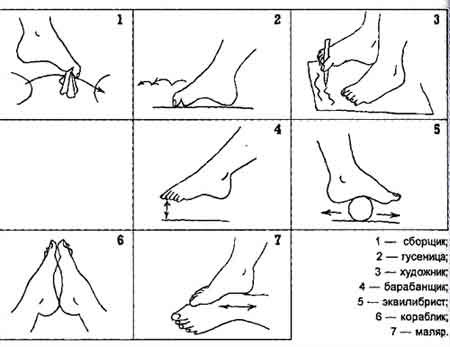 